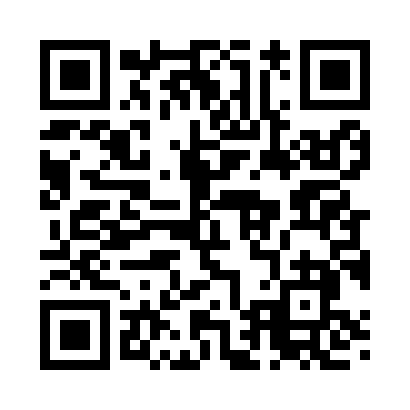 Prayer times for North Perry, Alabama, USAMon 1 Jul 2024 - Wed 31 Jul 2024High Latitude Method: Angle Based RulePrayer Calculation Method: Islamic Society of North AmericaAsar Calculation Method: ShafiPrayer times provided by https://www.salahtimes.comDateDayFajrSunriseDhuhrAsrMaghribIsha1Mon4:245:4612:544:368:029:232Tue4:245:4612:544:368:029:233Wed4:255:4612:544:368:029:234Thu4:255:4712:544:378:019:235Fri4:265:4712:544:378:019:236Sat4:275:4812:554:378:019:227Sun4:275:4812:554:378:019:228Mon4:285:4912:554:378:019:229Tue4:295:4912:554:378:009:2110Wed4:295:5012:554:388:009:2111Thu4:305:5012:554:388:009:2012Fri4:315:5112:554:387:599:2013Sat4:315:5212:564:387:599:1914Sun4:325:5212:564:387:599:1915Mon4:335:5312:564:387:589:1816Tue4:345:5312:564:387:589:1717Wed4:355:5412:564:387:579:1718Thu4:355:5512:564:387:579:1619Fri4:365:5512:564:387:569:1520Sat4:375:5612:564:387:569:1521Sun4:385:5712:564:387:559:1422Mon4:395:5712:564:387:559:1323Tue4:405:5812:564:387:549:1224Wed4:415:5912:564:387:549:1125Thu4:415:5912:564:387:539:1026Fri4:426:0012:564:387:529:0927Sat4:436:0112:564:387:519:0928Sun4:446:0112:564:387:519:0829Mon4:456:0212:564:387:509:0730Tue4:466:0312:564:387:499:0631Wed4:476:0312:564:387:489:05